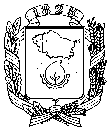 АДМИНИСТРАЦИЯ  ГОРОДА  НЕВИННОМЫССКАСТАВРОПОЛЬСКОГО КРАЯПОСТАНОВЛЕНИЕ11.04.2018                                                                                                        № 439НевинномысскОб окончании отопительного сезонаВ соответствии с Правилами предоставления коммунальных услуг собственникам и пользователям помещений в многоквартирных домах и жилых домов, утвержденными постановлением Правительства Российской Федерации от 06 мая 2011 г. № 354, и связи с тем, что среднесуточная температура наружного воздуха держится выше 8 градусов Цельсия в течение 5-дневного периода, постановляю:1. Считать законченным отопительный период с 12 апреля 2018 года.2. Источникам тепловой энергии: филиалу «Невинномысская ГРЭС» публичного акционерного общества «Энел Россия», обществу с ограниченной ответственностью «Теплоснаб-НШК», акционерному обществу «Северо-Кавказская энергоремонтная компания», обществу с ограниченной ответственностью «Квант-Энергия», акционерному обществу «Теплосеть» г. Невинномысск перейти с 08:00 часов 12 апреля 2018 года на летний режим работы, оставить в работе оборудование для обеспечения нужд горячего водоснабжения.3. Юридическим лицам, независимо от организационно-правовой формы, а также индивидуальным предпринимателям, осуществляющим управление многоквартирным домом на основании договора управления многоквартирным домом, управлению образования администрации города Невинномысска, комитету по культуре администрации города Невинномысска, территориальному отделу здравоохранения города Невинномысска министерства здравоохранения Ставропольского края произвести отключение систем отопления многоквартирных жилых домов и подведомственных объектов социальной инфраструктуры                                          с 12 апреля 2018 года.4. Балансодержателям объектов, не указанным в пункте 3 настоящего постановления, провести отключение систем отопления собственными силами с 12 апреля 2018 года.5. Разместить настоящее постановление на официальном сайте администрации города Невинномысска в информационно-телекоммуникационной сети «Интернет».6. Контроль за выполнением настоящего постановления возложить на заместителя главы администрации города Невинномысска Эма А.Ю.Глава города НевинномысскаСтавропольского края							     М.А. Миненков